……………………………………………………………………………………..I kindly request that a document proving that I am employed at your department/division is issued and delivered to me. Regards,Reason for Document Request	:Details of the Owner of the RequestFull Name			:Employee Registration No          :Department/Division of Duty     :Telephone No.	                             : Date			              :Signature			: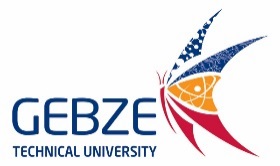 